 									Θεσσαλονίκη,21.05.2020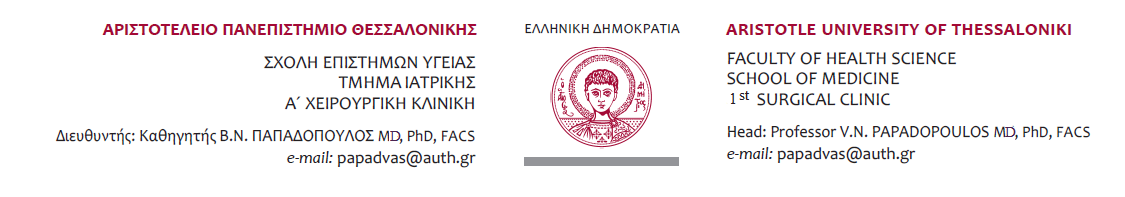  	Aπό την Α΄ Χειρουργική  Κλινική  του  Α.Π.Θ. του Γ.Ν.Θ.¨Γ. ΠΑΠΑΓΕΩΡΓΙΟΥ» (Διευθυντής :  Καθηγητής  Β.Παπαδόπουλος), καλούνται οι φοιτητές του   ΙΑ΄ ΕΞΑΜΗΝΟΥ Χειρουργικής έκτου έτους , Ακ.έτους 2019-2020, να προσέλθουν από Τετάρτη 27.5.2020 στην κλινική για την έναρξη και σταδιακή ολοκλήρωση των μαθημάτων τους.Λόγω της πανδημίας του covid-19 για αποφευχθεί ο συνωστισμός εντός του νοσοκομείου και της κλινικής, χωρίσαμε τους  φοιτητές  σε 2 ομάδες των 12 & 11  ατόμων.Η πρώτη ομάδα των 12 ατόμων(ξεκινώντας αλφαβητικά ΑΕΜ 31919 Αθ..έως και ΑΕΜ 31952 Κου )θα προσέλθει την Τετάρτη στις 9:30π.μ. στην κλινική (4ος όροφος) Η δεύτερη ομάδα των 11 ατόμων (AEM32099 Μα…. έως ΑΕΜ 31896 Χα..), θα προσέλθει την Τετάρτη στις 10:30 π.μ. στην κλινική(4ος όροφος ) . Παρακαλούνται οι κ.κ.φοιτητές να τηρήσουν όλα τα απαραίτητα μέτρα ασφαλείας (ποδιά, μάσκα, γάντια)για τη δική τους προστασία αλλά και των ασθενών.Απαραίτητη είναι και η επίδειξη της φοιτητικής  ταυτότητας!Από τη γραμματεία της κλινικής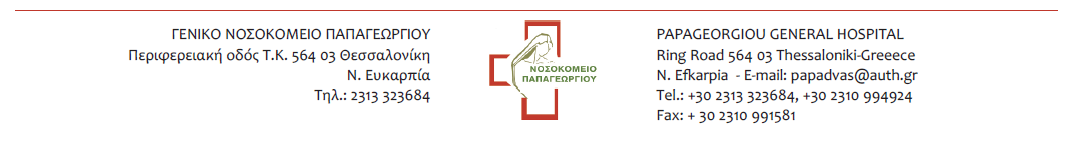 